2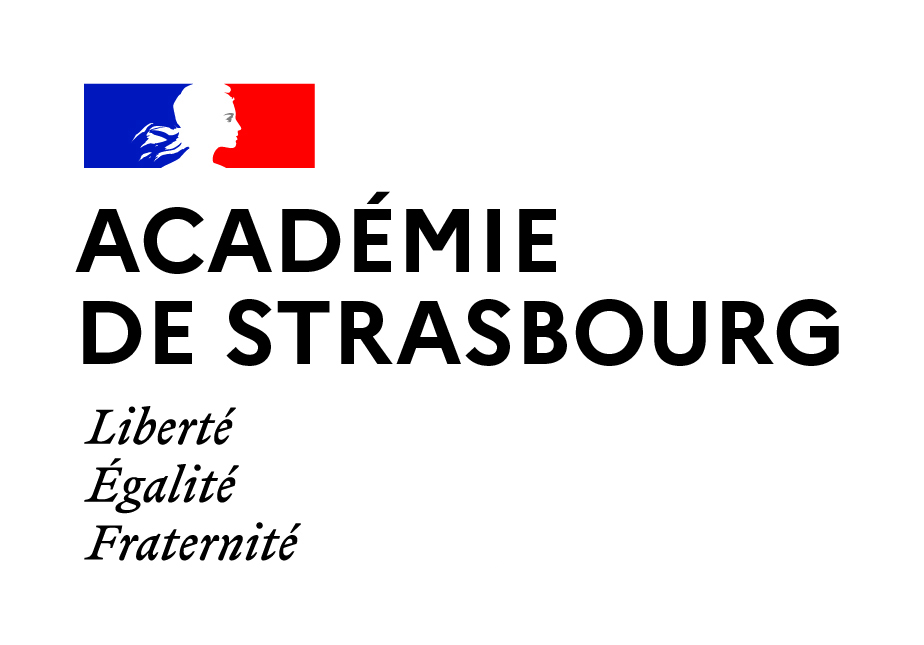 NOTICE DE RENSEIGNEMENTS DESTINEE AU REEXAMINEN DE L’AFFECTATION SUR POSTE ADAPTE - AU TITRE DE L’ANNEE SCOLAIRE 2024 / 2025RENOUVELLEMENT ou SORTIE DU DISPOSITIF         - Renouvellement demande de maintien en poste adapté de courte durée 2ème année  	 demande de maintien en poste adapté de courte durée 3ème année    poste adapté de longue durée- Sortie du dispositif Demande de réintégration Autres (1) : 	NOM d'usage : 	  Prénom : 	NOM de naissance : 	Date de naissance : 	  ADRESSE : 	Code postal…………………………Ville ……………………………………………………………………………………………………Adresse électronique personnelle : …………………………………………………………...@.............................................................Numéro de téléphone : 	 N° Sécu.soc :	Situation de famille : 	Célibataire - Marié(e) - Pacsé(e) - Veuf(ve) - Divorcé(e) - Séparé(e)  (2)Profession du conjoint : 	Nombre d'enfants : 	  dont à charge : 	Indiquer leur date de naissance : 	Autres charges de famille : 	1er degré :	 Professeur des écoles	 Instituteur2nd degré :	 Agrégé 	                            	 Certifié P.L.P.	 P.E.G.C.	 EPS Adjoint ou Chargé d'Enseignement CPE PSY EN	A. SITUATION ADMINISTRATIVE :- Etes-vous actuellement en fonction ?  	  Oui	  Non   - Vous occupez un poste adapté. Sur quel type de fonction exercez-vous ?		- Lieu d'implantation de ce poste 		- Description des fonctions assurées 		- Horaires hebdomadaires 	- Avez-vous l'intention de formuler des vœux dans le cadre du mouvement inter académique ?		  Oui	  Non- Etes – vous bénéficiaire de l’obligation d’emploi ? :   Oui (joindre une copie)        	   Non  précisez s’il s’agit de :reconnaissance de la qualité de travailleur handicapé                    carte d’invalidité allocation temporaire d’invalidité                                                      autre (à préciser) ………………………………Indiquer le % d’incapacité permanente : …………………………….% s’il y a lieu A compléter(2) 	Rayer les mentions inutiles.	B.  NATURE DU PROJET PROFESSIONNEL poursuivi : 	 Retour à l’enseignement (pour les personnels CPE, PSY, retour sur leurs fonctions)Décrire le projet de retour : 	 Réorientation professionnelleDécrire le projet de réorientation : 	Fait le 	           Signature :N.B. –	Les personnels, actuellement sur poste adapté, voudront bien adresser le double de cette fiche de vœux à leur supérieur hiérarchique actuel.